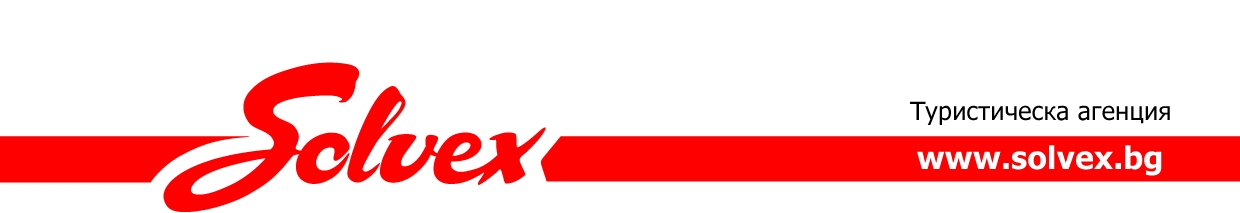 Travel Agency SOLVEX Bulgaria, Sofia 1000, blvd. V. Levski 84,tel: (++359 2) 935 80 43; 935 80 00 E-mail: valentina@solvex.bgКЛАСИЧЕСКА ВАЛЕНСИЯ Богато историческо наследство, модерна архитектура, плажове и паеля!					28 април – 1 май 20183 нощувки с екскурзоводско обслужване на български език 4* хотел в центъра на Валенсия      				Пакетна цена: 729 лв28 април събота Излитане от летище София, Tерминал 1 в 6.15.ч Пристигане на летище Валенсия-Манисес в 8.40.ч. Посрещане от българоговорящ представител на туроператора. Трансфер до хотел Chenking Valencia 4*. Настаняване след 14.00.ч.  Пешеходна обиколка на историческия център на Валенсия – археологическия център Алмоина, Базиликата „Дева Мария на изоставените”, дворецът Палау де ла Генералитат Валенсиана, Катедралата на Валенсия, Кулата Мигелете, Кулата на Санта Каталина, площадът Пласа Редонда, Централният пазар на Валенсия, Ла Лонха /копринената борса и др. Връщане в хотела. Свободно време. По желание – посещение на шоу фламенко с вечеря. Нощувка.29 април неделяЗакуска. По желание: самостоятелно посещение на Музея на науката и на Океанариума. В музея на науките “Принц Филип”може буквално да се „докоснеш” до науката, в него са представени редица интерактивни изложби, свързани с науката и технологиите, Океанографския музей е най-големият аквариум в Европа, с голямо разнообразие от риби и морски животни, които сякаш плуват около Вас и с невероятно шоу с делфини. Нощувка.30 април понеделникЗакуска.  Свободен ден. По желание: самостоятелно посещение на Биопарка на Валенсия – „парче от Африка във Валенсия” – най-модерният зоопарк в Европа, където оградите на практика са невидими и животните се чувстват  в естествената си среда на площ от 100 000 кв.м.Цена на билет 23,80 евро на възрастен, дете 3-12 г. – 18 евро.Нощувка.1 май вторникЗакуска. Трансфер до летището. Отпътуване за София в 9.15.ч. Кацане на Т1 в 13.15.ч.Пакетна цена на човек:Пакетната цена  включва: 	-  самолетен билет с а/к Уиз Еър София – Валенсия – София. - малък салонен багаж 42х32х25 см до 10 кг-  3 нощувки със закуски в стандартна двойна стая хотел 4*, централно разположен.-  трансфери летище-хотел-летище-  пешеходна екскурзия в историческия център на Валенсия с екскурзовод на  български език-  медицинска застраховка с покритие 10 000 евро на застр. компания  Мондиал.Цената не включва: допълнителен багаж.Ориентировъчна цена на багаж до 20 кг двупосочно – 74 лв към 26.1.2018. Цената подлежи на препотвърждение 21 дни преди полета.входни такси за музеи и обекти по желание  билети за Океанографския музей и Музея на науката -31,30 евро възрастен, 23,70 евро дете до 12г.,деца до 4 г. безплатно.билети за Биопарк – 23,80 евро на възрастен, 18 евро деца до 12 г.деца до 4г.-безплатно.    Препоръчваме предварителна заявка на входните билети.Шоу фламенко в типичен фламенко ресторант. Цена 98 лв /възрастен.Вечерята започва в 20.00.ч, фламенко представлението – в 22.30.ч, продължителност 70 минути.Менюто включва: предястие от традиционни валенсиански колбаси и сирена, основно ястие – паеля с пиле или телешко във вино с картофи или риба по избор, десерт – ябълков сладкиш със сметана и напитки – бяло/червено вино по избор, вода, безалкохолно.Допълнителна информация:Полетът е директен на авиокампания Wizz Air,с продължителност 3 ч.Часове на полетите от/до Т1 София:Отиване:  06.15.- 08.40. Връщане: 09.15 – 13.15.Информация за хотела:Хотел Cheking Valencia 4*- на 900 м от града на Изкуството и Науката, на 10 минути пеша от историческия център на Валенсия.В хотела: денонощна рецепция, безплатен безжичен интернет,  ресторант, тераса, градина, фитнесВ стаите: телевизор, климатик, сешоар, минибар, сейф, тераса.Необходими документи за пътуване:Валидна лична крата или задграничен паспорт, задължително се предоставя копие на документа,с който ще се пътува при сключване на договор.Условия за записване:депозит 350 лв, доплащане 14 дни преди отпътуване. В случай на отказ от пътуването и прекратяване на договора за организираното пътуване от страна на ПОТРЕБИТЕЛЯ, ТУРОПЕРАТОРЪТ удържа следните неустойки:Ако ПОТРЕБИТЕЛЯТ се откаже от пътуването от третия ден, следващ записването до 14 дни преди датата на пътуване дължи неустойка в размер на депозита.Ако ПОТРЕБИТЕЛЯТ се откаже от пътуването от 14 до 7 дни преди датата на пътуването – му се възстановяват 10% от общата стойност на пътуването.Ако ПОТРЕБИТЕЛЯТ се откаже от пътуването 7 дни преди пътуването не му се възстановяват никакви сумиМинимален брой за осъществяване на пътуването – 15 човека.Срок за уведомление 15 април 2018.Хотел Cheking Valencia 4*Стандартна двойна стаяДете до 12 г. на нормално легло с 2 възрастниТрети възрастен на нормално  леглоЕдинична стая Станд. цена799 лв749 лв749 лв1006 лвПРОМО до 5 април729 лв709 лв709 лв956 лв